2023 Noble County Regional Planning Commission
Members
Dates Note Individual Term ExpirationsVOTING MEMBERS: District 1 – Wayne, Beaver, Seneca and Marion Townships
	David Sayre			12-2022
	Merlin Wentworth		12-2025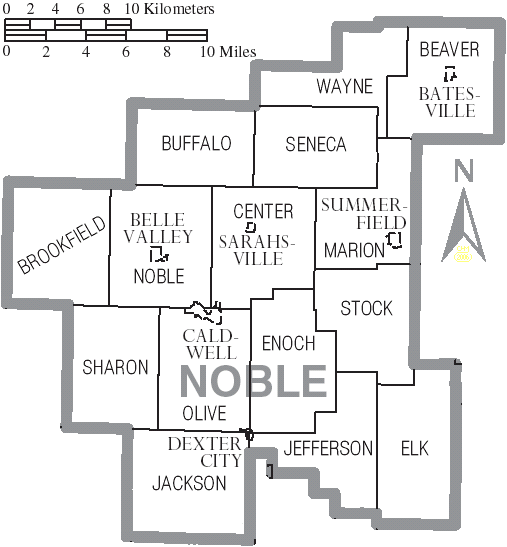 District 2 – Buffalo, Brookfield, Noble and Center Townships 
	Milton Lisak			12-2025
	Allen Fraley 			12-2023District 3 – Sharon, Olive, and Jackson Townships
	Kirby Moore			12-2024
	OpenDistrict 4 – Enoch, Stock, Jefferson and Elk Townships
	Vernon Thomas		12-2024
	Claire Shockling		12-2023Village of Caldwell
	Ryan Singer			12-2022
	Jeff Minosky			12-2024Departments
	Jay McElroy – NRCS/Natural Resources Conservation Service (Noble)
	Shawn Ray – Noble Co. Health Department
	Gwynn Stewart – Ohio State University Extension Noble CountyAt Large	Brooke Campbell		12-2025
	Chasity Schmelzenbach 	12-2024
	JoAnn Steed			12-2023
	Jim Warren			12-2025EX-OFFICIO / NON-VOTING MEMBERSNoble County Commissioners 		Ty Moore; Allen Fraley & Gary Saling
Noble County Engineer			Todd Coss
Noble County Prosecutor			Jordan Croucher
Noble County Auditor				Peggy Davis		
Noble Local Schools Superintendent		Dan Leffingwell
Caldwell Schools Superintendent		Greg Gifford
Noble County Sheriff				Jason Mackie2022 OfficersJim Warren – Chairperson
Allen Fraley – Vice Chairperson
Gwynn Stewart – Secretary        (Roster updated - Revised 1/5/2023)